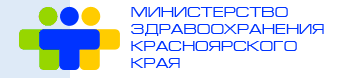 Уважаемые родители!Информируем вас о возможности пройти медицинскую реабилитацию детям с заболеваниями опорно-двигательного аппарата: врожденными аномалиями (пороками развития), системными заболеваниями опорно-двигательного аппарата, последствиями травм костей, суставов, позвоночника, сколиозами, деформациями конечностей, остеохондропатиями (болезнь Пертеса), артрозами и др. Медицинская реабилитация – это важный этап оказания медицинской помощи ребенку.  Проведение медицинской реабилитации является необходимым условием выздоровления пациента, восстановления нарушенных функций органов и систем, минимизации риска развития осложнений после перенесенного заболевания. Положительные эффекты медицинской реабилитации детей, имеющих или перенесших заболевания нервной системы:  развитие  или восстановление утраченных моторных навыков в результате болезни  у детей;увеличение/восстановление объёма движений в суставах конечностей;формирование правильного паттерна походки, осанки, биомеханики движений;адаптация и повышение выносливости к физической нагрузке;Медицинские организации для реабилитации детей, перенесших заболевания дыхательной системы:КГБУЗ «Красноярский краевой клинический центр охраны материнства                    и детства», г. Красноярск (в условиях круглосуточного и дневного стационара)Ответственный: Устинова Алена Васильевна 8(391)249-04-74, 8(391)243-56-73 КГБУЗ «Красноярский краевой центр охраны материнства и детства № 2»,                     г. Ачинск (в условиях круглосуточного стационара и амбулаторно) 	Ответственный: Усынина Лилия Александровна 8(39151)6-83-85КГБУЗ «Канская межрайонная детская больница» (в условиях круглосуточного стационара)Ответственный: Томилов Дмитрий Владимирович 8-902-980-85-58КГБУЗ «Норильская межрайонная детская больница» (в условиях круглосуточного и дневного стационара)Ответственный: Елькина Наталья Николаевна 8(3919)42-44-00КГБУЗ «Городская детская поликлиника №1, г. Красноярск, 
(амбулаторно) Ответственный: Струкова Анна Сергеевна 8(391)212-11-52Для оформления направления на медицинскую реабилитацию ребенку, имеющему/перенесшему заболевание опорно-двигательного аппарата Вам необходимо обратиться к врачу-педиатру участковому в поликлинику по месту жительства (прикрепления) ребенка.